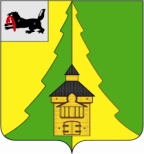 Российская ФедерацияИркутская областьНижнеилимский муниципальный районАДМИНИСТРАЦИЯ____________________________________________________ПОСТАНОВЛЕНИЕОт 28.04.2016г. №  301г. Железногорск – ИлимскийРуководствуясь п.1 ст.2, ст.3 Закона  Иркутской области  от 08.05. 2009 г. №20-оз «О наделении  органов  местного  самоуправления   областными   государственными полномочиями  по определению   персонального состава  по  обеспечению  деятельности  административных комиссий, ст.5 Закона Иркутской области от 29.12.2008 года №145-оз «Об административных комиссиях в Иркутской области»,  ст.47 Устава   муниципального образования  «Нижнеилимский район», администрация  Нижнеилимского  муниципального районаПОСТАНОВЛЯЕТ:1. Внести изменения в Приложение № 9 к постановлению администрации Нижнеилимского муниципального района от 21.11.2013 года № 1921 «Об определении  персонального  состава  административных  комиссий, образованных  в муниципальном образовании «Нижнеилимский район»  читать  его в новой редакции:«Персональный состав  административной  комиссии, осуществляющей деятельность  на территории    Новоигирменского   муниципального образования,  Березняковского    муниципального   образования1) Мацегора Сергей Валентинович2) Булгакова Ирина Викторовна3) Швайкина  Наталья Валентиновна4) Рощин  Юрий Владимирович5) Назимова Снежана  Анатольевна6) Трохимчук  Лариса  Григорьевна7)  Полевая Татьяна Александровна  на постоянной (штатной) основе8)  Ефимова Анна Петровна9) Козюра Нина Петровна 10) Путилина Вера Петровна11) Чиканова Ирина Леонидовна 12) Милютина  Анна  Анатольевна13) Россов Кирилл Валентинович   2. Считать утратившим силу  постановление администрации Нижнеилимского  муниципального района  № 1116 от 05.10.2015 г. «О внесении  изменений  в постановление  администрации  Нижнеилимского  муниципального района № 1921 от 21.11.2013г. «Об определении  персонального состава административных комиссий, образованных в муниципальном образовании «Нижнеилимский район». 3. Опубликовать данное постановление в периодическом печатном издании «Вестник Думы и администрации Нижнеилимского муниципального района».4. Контроль за исполнением данного постановления оставляю за собой.Мэр района						М.С. РомановРассылка: в дело-2, юридический отдел,  административная комиссия, Березняковское МО,  Новоигирменское МО.Т.А. Полевая31818«О внесении изменений в постановление администрации Нижнеилимского муниципального района от 21.11.2013 года № 1921 «Об определении  персонального  состава  административных комиссий, образованных  в муниципальном   образовании «Нижнеилимский район»